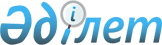 Об установлении публичного сервитутаРешение акима Тельманского сельского округа Денисовского района Костанайской области от 25 октября 2017 года № 1. Зарегистрировано Департаментом юстиции Костанайской области 17 ноября 2017 года № 7324
      В соответствии со статьями 19, 69 Земельного кодекса Республики Казахстан от 20 июня 2003 года и подпунктом 6) пункта 1 статьи 35 Закона Республики Казахстан от 23 января 2001 года "О местном государственном управлении и самоуправлении в Республике Казахстан", аким Тельманского сельского округа РЕШИЛ:
      1. Установить товариществу с ограниченной ответственностью "Қостанай жолдары" право ограниченного целевого пользования (публичный сервитут) сроком на 2 года для обслуживания объездной дороги на объекте "Капитальный ремонт участка автомобильной дороги республиканского значения А-22 "Карабутак - Комсомольское - Денисовка - Рудный - Костанай" км 349-389 и моста через реку Тобол на 385 км" на земельных участках общей площадью 3,3313 гектара, расположенных на территории сҰл Алчановка, Антоновка, Шункырколь, Чебендовка Тельманского сельского округа Денисовского района Костанайской области.
      2. Контроль за исполнением настоящего решения оставляю за собой.
      3. Настоящее решение вводится в действие по истечении десяти календарных дней после дня его первого официального опубликования.
					© 2012. РГП на ПХВ «Институт законодательства и правовой информации Республики Казахстан» Министерства юстиции Республики Казахстан
				
С. Досмухамедов
